MEGHÍVÓKedves Munkavédelmi Képviselőink! Tisztelt Partnereink!A Villamosenergia-ipari Munkavédelmi Képviselők Fóruma (VIMFÓ), a MAVIR Zártkörűen Működő Részvénytársaság és az Egyesült Villamosenergia-ipari Dolgozók Szakszervezeti Szövetsége (EVDSZ) támogatásával“A munkavédelem, a villamosenergia-ipari ágazatban történő egészséges és biztonságos munkavégzéssel kapcsolatos helyes gyakorlatok, valamint a munkavállalói munkavédelmi érdekképviselet aktuális kérdései”címmel fórumot szervez, melyre tisztelettel meghívjuk a villamosenergiai-iparág a munkavédelmi bizottság elnökeit, a munkavédelmi képviselőit és a munkáltató munkavédelemért felelős szakembereit.A XVIII. VIMFÓ rendezvény helyszíne:Hotel Jogar, Villa DorottyaBalatonföldvárA XVIII.VIMFÓ rendezvény időpontja:2017. október 19-20. (csütörtök-péntek)A fórum  célja: A villamosenergia-iparág munkáltatóinál működő munkavédelmi képviselők és munkavédelmi bizottságok szakmai fejlődésének támogatása, a hatékonyabb érdekképviseleti és baleset megelőzési tevékenységeik megvalósításában. Az együttműködés erősítése a munkáltatók munkavédelmi szakembereivel az ágazat munkavédelmi helyzetének javítása érdekében, amely egységes megelőzési szemléletet alakít, és ennek eredményeként javuljon a munkáltatók baleseti mutatói.Jelentkezés:A részvételi szándékot legkésőbb 2017. október 10-ig a mellékelt jelentkezési lapon szíveskedjenek megküldeni Orova Piroska címére, e-mail: orovap@freemail.huMellékelve: Fórum programja, Jelentkezési lap, Részvételi díjSzeged, 2017. szeptember 18.Tisztelettel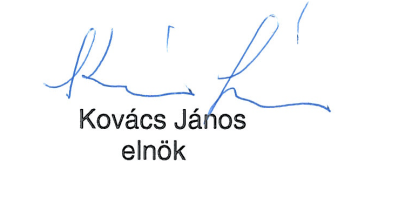 